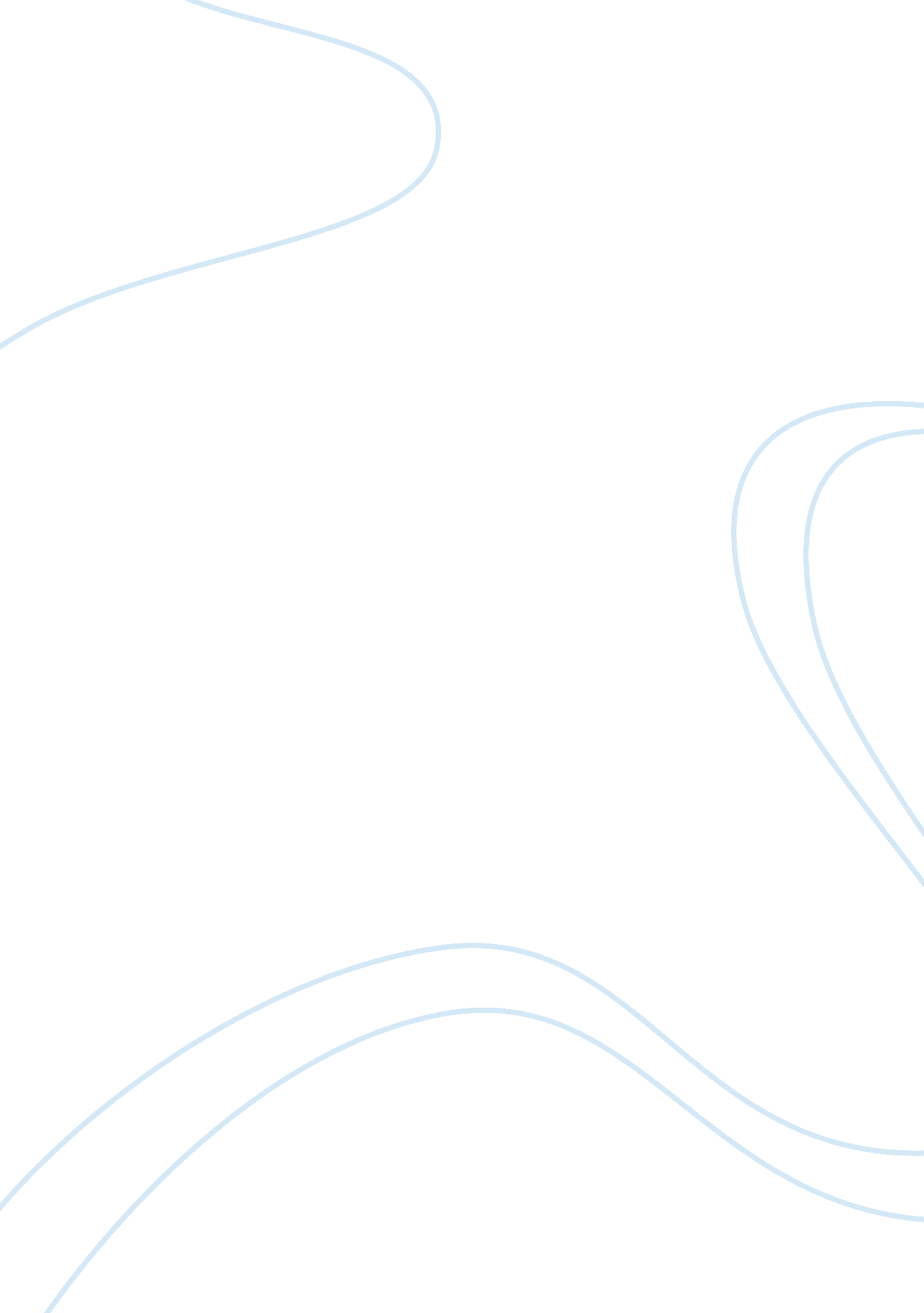 Advantages and disadvantages of nuclear power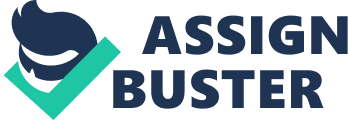 HOMEWORK : Essay Essay 2 : Advantages and disadvantages of Nuclear Power As an important part of science, at the moment, nuclear technology is being continually and effectively developed. Regarding to nuclear, there has always been controversies over whether its advantages outweigh its disadvantages. From my point of view, the matter of the use of nuclear power should be taken seriously and thought about carefully with positive attitude towards it. On the one hand, nuclear has been providing us with energy used in every aspect of life for decades. It is not unreasonable for it to be in favor for a long period of time. First of all, on putting environment — the most concerned topic in the world into consideration, nuclear reactions do not produce harmful gases such as carbon dioxide and release them into the atmosphere. Thanks to nuclear power, we can help protect the Earth from pollution, which will affect hugely on our lives by causing illnesses and discomfort. Moreover, there is no comparison among nuclear power and other renewable energy sources like solar, wind or hydro energy in terms of productivity: only a small amount of uranium in a single nuclear plant can generate the quantity of electricity of millions times more than others. This source of energy will save a great deal of money as its fuel is not only cheap but also easy to transport. On the other hand, our using nuclear may bring about the danger of nuclear weapons. Besides building up the nuclear era, many developed countries will take advantage of this to produce weapons powered by nuclear energy. As a result, the world will suffer from the risks of nuclear wars that will possibly result in deaths and radiation pollution. Furthermore, nuclear generators require high costs and a lot of time to be built, not mentioning fully educated, experiences and specially trained professional supervisors to ensure everything under control who are hard to find. In addition, the waste from the plant contains unstable elements and is highly radioactive. It is very dangerous to the environment as well as human health, and remains so, for thousands of years with future generations being affected. The only way to deal with it is burying it, which may pollute the underground environment. It is as well worth noting that any accident coming from careless decisions or unharmonious cooperating will become worldwide disaster , for example the Chernobyl disaster or Japan nuclear plants damaged by earthquake, relating to health and lives of everyone. In conclusion, everything has pros and cons — nuclear energy is no exception. I believe how well human race make use of it will depend mostly on our attitudes , trying to bring out the advantages and minimize the disadvantages of it. 